Publicado en  el 28/04/2015 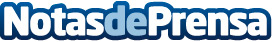 Las ventas de Grupo Cortefiel crecieron un 5% en 2014 alcanzando los 1.011 millones de eurosGrupo Cortefiel acabó el ejercicio 2014, que abarca el periodo comprendido entre el 1 de marzo de 2014 y 28 de febrero de 2015 con una cifra de negocio consolidada de 1.011 millones de euros, lo que supone un avance del 4,9% sobre el ejercicio anterior. Las ventas del Grupo a superficie comparable registraron también un comportamiento positivo del 2,3%.Datos de contacto:Grupo Cortefiel Nota de prensa publicada en: https://www.notasdeprensa.es/las-ventas-de-grupo-cortefiel-crecieron-un-5_1 Categorias: Moda Consumo http://www.notasdeprensa.es